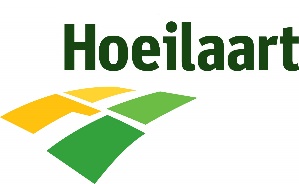 Invulformulier betreffende de compensatie van zwembeurten in het Begijntjesbad Overijse voor inwoners van HoeilaartAanvrager:Naam:	Voornaam:	Adres: 	Telefoonnummer:	E-mailadres: 	(*verplicht) Rijksregisternummer:	Gezinslid (naam)(max. €100/semester)Aantal dag tickets(max. 34/semester)OFAantal 10- beurtenkaarten(max. 4/semester)OFAantal 50-beurtenkaart(max. 1/jaar)